Ausschreibungstexte Punktleuchte Ø90, GU10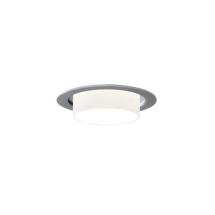 2901-2 Einbauleuchte aus Aluminium, Abdeckring weiß lackiertDurchmesser  Mit zylindrischer, blendungsbegrenzender Abschirmung aus mundgeblasenem OpalglasBestückung:	max 33 W GU10, 230 VSchutzart:	IP 20, Klasse ITyp: 	Punktleuchte Ø90Bestell-Nr.:	2901-2Fab.:  	www.focus-lighting.dk2901-9Einbauleuchte aus Aluminium, Abdeckring alu-grau lackiertDurchmesser  Mit zylindrischer, blendungsbegrenzender Abschirmung aus mundgeblasenem OpalglasBestückung:	max 33 W GU10, 230 V Schutzart:	IP 20, Klasse ITyp: 	Punktleuchte Ø90Bestell-Nr.:	2901-9Fab.:  	www.focus-lighting.dk